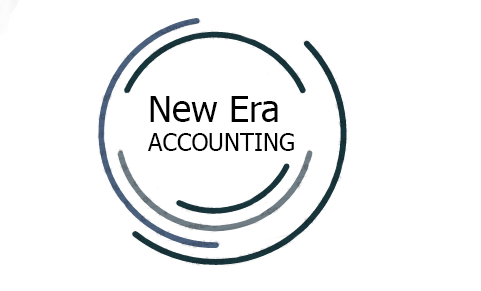 WORKED EXAMPLE OF AYEAR-END GRADE 12 ACCOUNTING EXAMINATIONPREPARED BY NEW ERA ACCOUNTINGANSWER BOOKPAPER 1This answer book consists of 7 pages.QUESTION 3QuestionMaximum MarksAchieved160240350TOTAL:150QUESTION 1QUESTION 1QUESTION 1QUESTION 1QUESTION 11.1 XOLA LtdSTATEMENT OF COMPREHENSIVE INCOME FOR THE YEAR ENDED 29 FEBRUARY 2020XOLA LtdSTATEMENT OF COMPREHENSIVE INCOME FOR THE YEAR ENDED 29 FEBRUARY 2020XOLA LtdSTATEMENT OF COMPREHENSIVE INCOME FOR THE YEAR ENDED 29 FEBRUARY 2020XOLA LtdSTATEMENT OF COMPREHENSIVE INCOME FOR THE YEAR ENDED 29 FEBRUARY 2020SalesSales9 180 000Cost of salesCost of sales??Other operating income Other operating income     Rent income    Rent income??Operating expensesOperating expenses    Directors’ fees    Directors’ fees1 400 000    Audit fees    Audit fees250 000    Sundry expenses    Sundry expenses????Profit before interest expenseProfit before interest expenseInterest expense                       Interest expense                       Net profit before taxNet profit before taxIncome tax    Income tax    Net profit after taxNet profit after tax861 7001.2ORDINARY SHARE CAPITAL ORDINARY SHARE CAPITAL ORDINARY SHARE CAPITAL ORDINARY SHARE CAPITAL Shares on 1 March 20198 550 000   Shares on 29 February 20201.2RETAINED INCOME RETAINED INCOME Balance on 1 March 2019 99 300Balance on 29 February 20201.3XOLA LtdBALANCE SHEET (STATEMENT OF FINANCIAL POSITION)EQUITIES AND LIABILITIESXOLA LtdBALANCE SHEET (STATEMENT OF FINANCIAL POSITION)EQUITIES AND LIABILITIESXOLA LtdBALANCE SHEET (STATEMENT OF FINANCIAL POSITION)EQUITIES AND LIABILITIESXOLA LtdBALANCE SHEET (STATEMENT OF FINANCIAL POSITION)EQUITIES AND LIABILITIESShareholders’ equityNon-current liabilitiesCurrent liabilities         Trade and other payables          Bank overdraftTOTAL EQUITY AND LIABILITIESTOTAL60QUESTION 2QUESTION 2QUESTION 2QUESTION 22.12.2.12.2.1Calculate the change in investments.Calculate the change in investments.2.2.12.2.1WorkingsAnswer2.2.12.2.12.2.12.2.1Indicate inflow or outflowCalculate the income tax paid.Calculate the income tax paid.WorkingsAnswerCalculate the proceeds from the sale of fixed assets.Calculate the proceeds from the sale of fixed assets.WorkingsAnswer2.2.22.2.2Calculate total dividends for the 2020 financial year.Calculate total dividends for the 2020 financial year.2.2.22.2.2WorkingsAnswer2.2.22.2.2Calculate the bank overdraft on 29 February 2020.Calculate the bank overdraft on 29 February 2020.WorkingsAnswer2.2.32.2.3Calculate the % operating expenses for the 2020 financial year.Calculate the % operating expenses for the 2020 financial year.2.2.32.2.3WorkingsAnswer2.2.32.2.3Calculate the debt/equity ratio on 29 February 2020.Calculate the debt/equity ratio on 29 February 2020.WorkingsAnswerCalculate the % return on average capital employed (ROCE) for the 2020 financial year.Calculate the % return on average capital employed (ROCE) for the 2020 financial year.WorkingsAnswerInterim, final & total dividends per share (see information B & D) for the 2020 financial year.Interim, final & total dividends per share (see information B & D) for the 2020 financial year.WorkingsAnswerInterim dividends per share:Final dividends per share:Total dividends per share:TOTAL403.1Explain two ways in which you would assess the solvency of any company.3.1Compare the current and acid-test ratios of the two companies and explain which company has the more preferable ratios.  Quote figures.Explain one possible problem for each company with regard to their control of the working capital items. Quote figures.3.2Comment on the value of the shares of the two companies on the Johannesburg Securities Exchange (JSE) for 2020. Quote figures.3.2You are concerned about the price at which the new shares were issued by Rock Ltd.  Explain why you would be concerned and provide evidence.Explain what action the directors should take.  3.3Comment on the degree of risk and gearing in each company. Quote two financial indicators.3.33.4Explain whether or not Mabel should be satisfied with the trend in the % return on equity (ROSHE) for each company. 3.4Compare the earnings per share (EPS) of each company and provide evidence to Mabel on which company has the better EPS.3.5Comment on the dividend pay-out policies of the two companies for 2020 and explain which company has the better policy and why that company adopted that policy.3.53.6Calculate the amount that Mabel will have to spend on buying shares on the JSE to become the majority shareholder.3.6TOTAL50